FAZIL 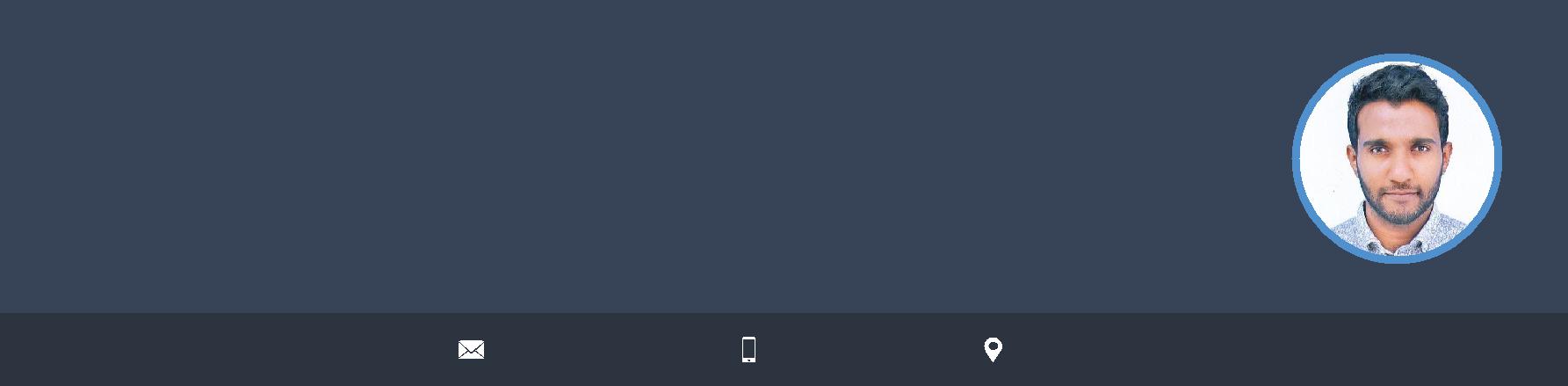 ACCOUNTANTTo secure a position as a professional in a technologically driven organization that will challenge my skills and utilize my abilities to excel in this progressive environment to my fullest potential.Fazil.378219@2freemail.com	C/o- +971504973598WORK EXPERIENCEAccountantHotel Soft05/2015 – 02/2017 India Achievements/TasksVerification of day book, sales register, purchase ledger.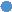 Maintaining a Day Book.Preparation of payments and cheques.Sales and purchase total reconciliation of accounts Calculating VATCreating journal entries wherever required.Checking customer balance and follow up the same.AccountantNice Vending Machine11/2017 – Present UAE Achievements/TasksSales and Purchase total reconciliation of accounts.Creating journal entries wherever required.Verification of sales register, purchase ledger.Contact: Shamsheer – +971563331411Customer Care ExecutiveNesto Hypermarket03/2017 – 11/2017 Oman Achievements/TasksMaintain reports, documents, log sheets, index and enquiriesWorks oftentimes under pressure.Solving customer problems.SKILLS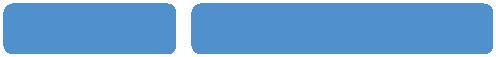 MS OFFICE	TALLY ERP 9 with VAT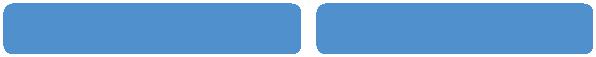 Contract Negotiation	Budget Forecasting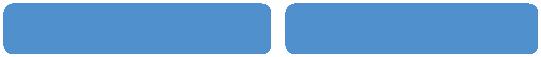 Time Management	Customer Service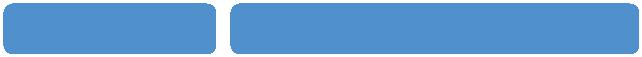 Self-motivatio	Ability to work under pressure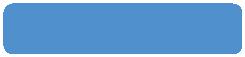 Decision MakingACHIEVEMENTSGood Customer Service skill (03/2017 – 11/2017)CERTIFICATESTally ERP 9 with VATMS OFFICEORGANIZATIONSHotel soft (05/2015 – 02/2017)AccountantNesto Hypermarket (03/2017 – 10/2017)Customer Care ExecutiveNice vending Machine (11/2017 – Present)Accountant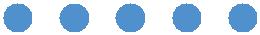 Bachelor of Commerce SIR SYED/ Kannur UniversityEnglish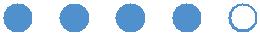 Malayalam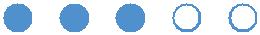 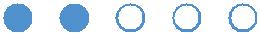 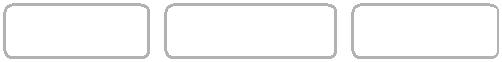 Football	Basketball	WorkingEDUCATIONLANGUAGESEDUCATIONEDUCATION06/2013 – 04/2016IndiaCoursesHindiCoursesFinanceArabicArabicCommerceINTERESTSKasturba Public SchoolINTERESTSKasturba Public School06/2011 – 03/201384%